Не скудеет талантами Троснянская земля19 февраля начались соревнования на кубок главы района по волейболу.В торжественной церемонии открытия турнира приняли участие глава района Александр Насонов, начальник отдела образования Инна Ерохина, директор центра дополнительного образования для детей "Багира" Николай Трошкин.Нынешние состязания разбиты на несколько категорий. В первой будут соревноваться волейболисты образовательных учреждений из Троснянской, Никольской, Октябрьской и школы-интерната для детей с ограниченными возможностями, во второй померятся силами взрослые команды из полиции, администрации района, жилищно-коммунального предприятия, спортклуба «Багира», Никольской и Троснянских средних школ. Третью группу составят женские коллективы спортклуба «Багира», Троснянской средней школы и команда «Октябрина» Пенновского сельского поселения.Владимир Путин: «В России развитие физической культуры и спорта — в числе национальных приоритетов. Мы строим современную, удобную спортивную инфраструктуру. Все большей популярностью пользуются массовые мероприятия и возрожденный комплекс ГТО. Особую роль здесь играют регионы, муниципалитеты, поскольку путь к успеху, победам и рекордам начинается с дворовых спортивных площадок, с районных детско-юношеских сессий и любительских клубов».В приветственном слове к участникам соревнований среди школьников глава района Александр Насонов сказал, что в этом году турнир проводится накануне Дня защитника Отечества и в преддверии чемпионата мира по волейболу, который пройдет в России. Президент страны Владимир Путин нацеливает муниципалитеты на поддержку массового спорта. В Троснянском районе делаются конкретные шаги для развития физкультуры и спорта. В прошлом году удалось основательно отремонтировать здание физкультурно-оздоровительного комплекса, спортивный зал в Никольской средней школе, построить многофункциональную спортивную площадку в Муравле. В этом году ведется строительство многофункционального спортивного сооружения, которое расположится рядом с ФОКом. Глава района выразил благодарность всем, кто создает условия для развития массового детского спорта, и поздравил участников с открытием соревнований. Открытие получилось ярким и зрелищным. Из мощных динамиков лилась задорная музыка. Участников турнира пришли поздравить юные гимнасты из Троснянской средней школы под руководством учителей физкультуры Любови Кузнецовой и Нины Илюхиной. Они показали композицию «Мы знаем – победы нас ждут впереди».Вокальная группа районного Дома культуры исполнила песню «Президент». А солист Алексей Лунин проникновенно спел песню «Флаг моего государства».Соревнования начались встречей между юными волейболистами Октябрьской средней школы и школы-интерната, в которой первые оказались сильнее и выиграли со счетом 2:1.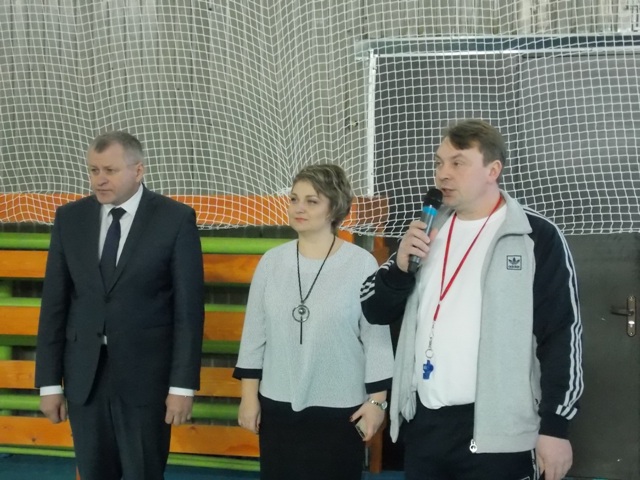 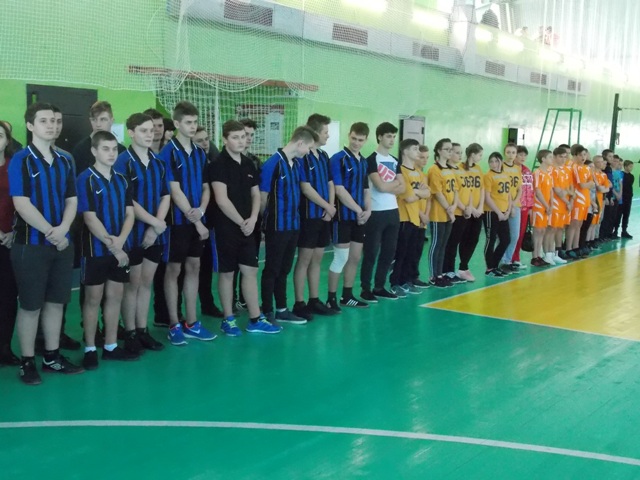 